План-конспект урока по немецкому языку в 5 классе по теме «Природа в деревне» Тема: Природа в деревнеКласс: 5Тип урока: комбинированный Цели: образовательный аспект:совершенствование умений говорения, восприятия и понимания речи на слух;  расширение знаний  учащихся о  жизни и природе в деревне .развивающий аспект: развитие способности к самостоятельному поиску, отбору и анализу информации;содействие  развитию  познавательной  активности; воспитательный аспект: формирование положительной мотивации и интереса к изучаемому языку;формирование представления о природе и жизни в деревне, выявление достоинстве и недостатков. Коммуникативная задача: рассказывать о природе и жизни в деревне.Оборудование:компьютер;раздаточный материал;сигнальные карты; Немецкий язык : учеб. пособие для 5-го кл. общеобразоват. учреждений с рус.яз. обучения / А.Ф.Будько, И.Ю.Урбанович.- Минск: Выш.шк.,2011. – 135 с.: ил. Ход учебного занятия  Приложение 1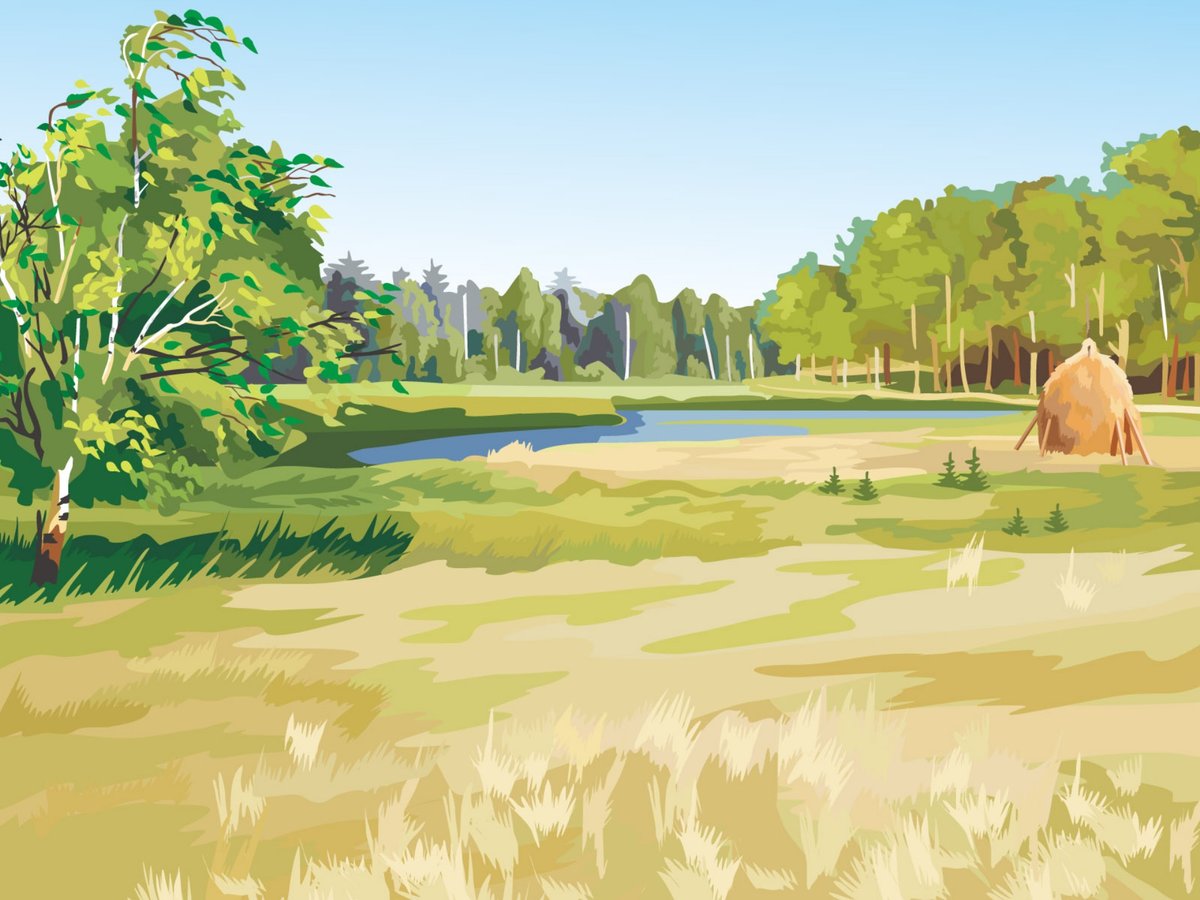 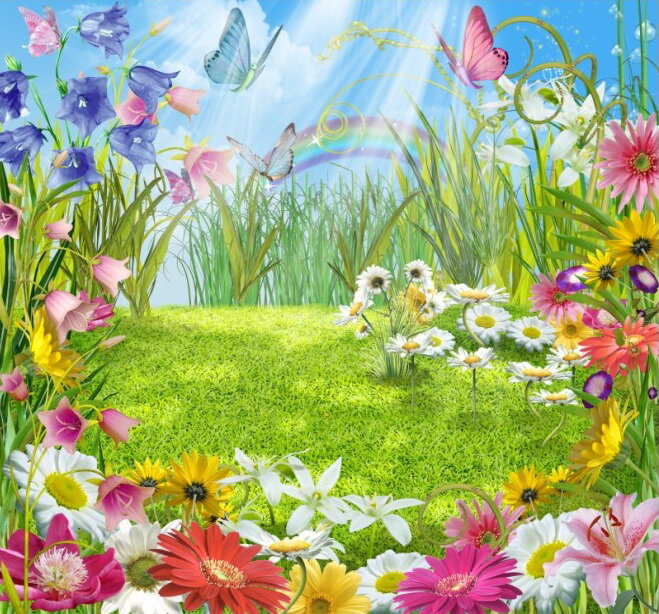 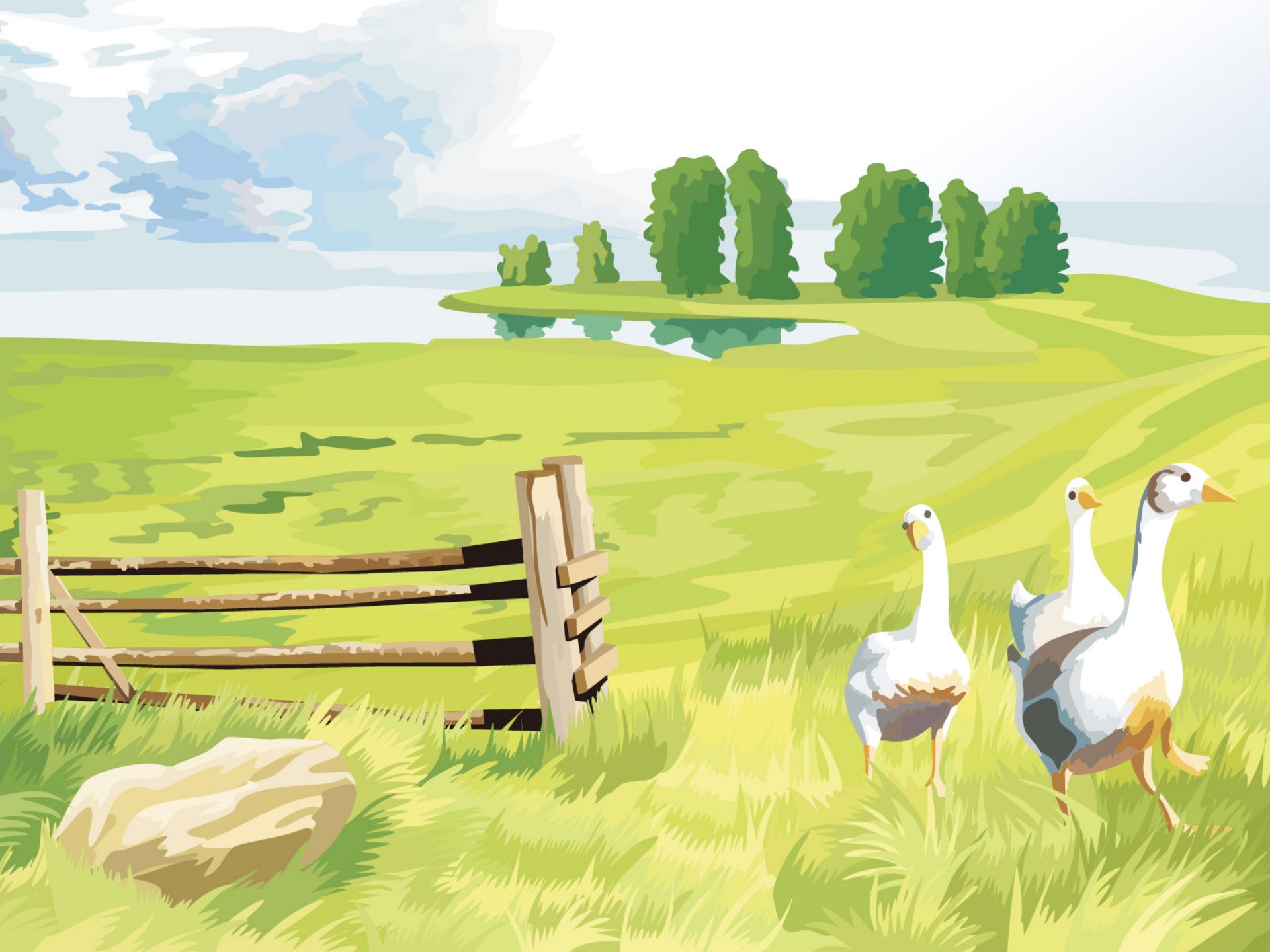 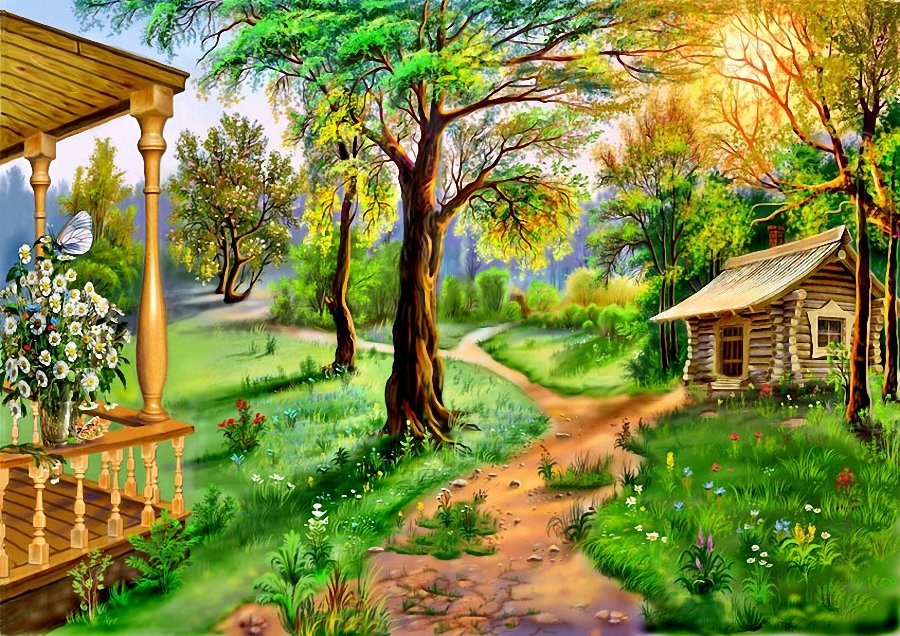 Приложение 2HörtextKatharina: Mein Dorf ist klein, aber fein. Hier wohnen meine Eltern und meine Freunde. Die Natur ist hier sehr schцn. Die Luft ist gut. Unser Dorf liegt an einem Fluss. Wir baden oft im Fluss. Toll! Christian: Mein Dorf ist groЯ. Hier gibt es zwei Geschдfte, eine Grundschule, zwei Kindergдrten Правообладатель Вышэйшая школа 26 und ein Schwimmbad. Im Dorf gibt es noch viele Spielplдtze und einen groЯen Sportplatz. Es gibt viele Blumen und Bдume. Die Luft ist gut. Ich mag mein Dorf. Stephan: Mein Dorf ist klein. Hier gibt es keine Geschдfte, keine Schule, kein Kran kenhaus. Aber ich mag mein Dorf. Ich kenne alle Menschen im Dorf. Ich habe hier viele Lieblingsplätze. Mein Dorf ist sehr gemütlich. Es gibt viele Gärten in meinem Dorf. Anna: Ich wohne auf dem Bauernhof. Wir haben einen großen Garten und viele Tiere. Ich helfe meinen Eltern auf dem Feld und im Garten. Ich fьttere noch Tiere. Das ist toll! Приложение 4Рефлексия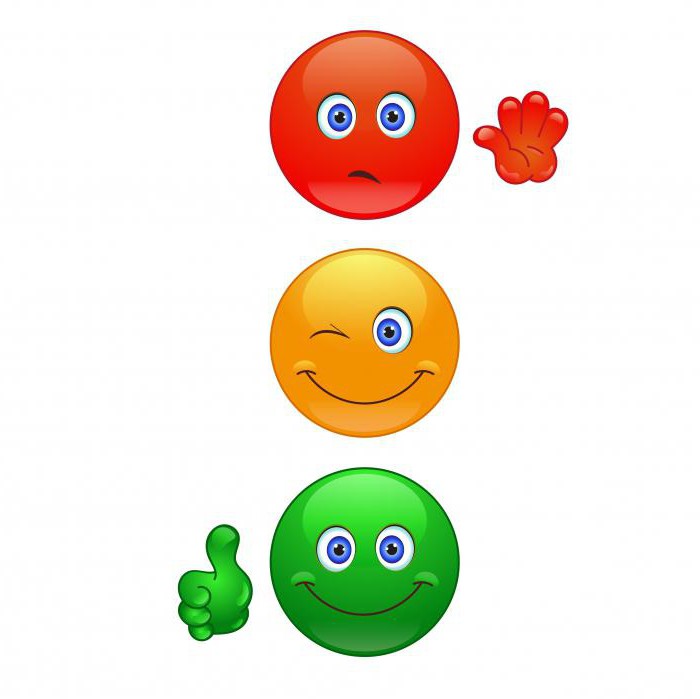 ЭтапЗадача этапаСодержаниеСодержаниеФорма, методы, приемы и средства обученияВремя ЭтапЗадача этапаДеятельность учителяДеятельность учащихсяФорма, методы, приемы и средства обучения1.Организационно- мотивационный 1.1 Приветствие, введение в иноязычную атмосферу, формулирование темы урока, целеполаганиеФормирование положительной мотивации к деятельности на уроке, развитие догадки, ассоциативного мышленияПриветствует учащихся: - Guten Tag! Setzt euch! Ich fгеuе mich, euch wieder  zu sehen.- Wie geht es euch? Создает условия для совместного  выхода на тему: Kinder, seht bitte  auf die  Taffel   und sagt! Wie heiβt das Thema unserer Stunde?  Formuliert bitte unser Thema mit Hilfe der Bilder ! Was für ein Thema werden wir heute besprechen ? Worüber werden wir heute sprechen?Ja, richtig. Unser Thema heißt « Die Natur in einem   Dorf» . In der heutigen Stunde  versuchen wir auf die Frage :Wie ist die Natur in einem Dorf? Welche Nachteile und Vorteile hat das Leben in einem Dorf ? und Ist es besser in einer Stadt oder in einem Dorf zu leben ? zu antworten.Приветствуют учителяОтвечают на вопросы учителяСмотрят картинки на доске, высказывают догадки: о теме, целях и задачах урокаФорма работы: коллективная Форма работы: индивидуальная, фронтальная  (приложение 1)2 мин2.Опереционно-деятельностный2.1Фонетическая зарядкаСовершенствование произносительных навыковСоздает условия для  формирования произносительных навыков, готовит учащихся к речи на немецком языке: Beginnen wir mit der Mundgymnastik. Seht bitte alle an die Taffel. Hier gibt es einen  Zungenbrecher. Sprecht  bitte Zungenbrecher so schnell und richtig, wie möglich  nach!
Zungenbrecher : Gelbe Blumen blühen beim Birnbaum. Blühen beim Apfelbaum blaue Blumen? Работают индивидуально, каждый сначала слушает  учителя, проговаривает за самостоятельно скороговорку вначале медленно, затем быстрее и быстрееФорма работы: индивидуальная,1 мин2.2 ПовторениеАктуализация лексических единиц по темеСоздает условия для актуализации ЛЕ по теме: Und jetzt wiederholen wir einige Wörter zum Thema. Ich werde sie auf Russisch  nennen und ihr auf Deutsch. Wie heiβt es auf Deutsch. Находиться у реки, на озере , за городом, в лесу; любимые места, игровая площадка; купаться в реке; магазин-магазины; больница-больницы ; детский сад; чистый; грязный; шумный, современный; Задает вопросы: Ihr besucht eure Groβeltern . Sagt mir bitte! Gefaellt ihr Natur in einem Dorf ?Warum ja?Warum nicht? Работают индивидуальноОтвечают на вопросы Форма работы:  фронтальная3 мин










2  мин2.3 Проверка домашнего задания Создает условия для  совершенствования умений монологической речи, оценивает уровень сформированности грамматических знаний и речевых умений учащихся: Zu Hause habt ihr auf die Fragen “Was gibt es in einem Dorf”  geantwortet. Wollen wir pruefen , wie habt ihr geschafft.SchB. Ub, 2d, s.24Форма работы:индивидуальная, фронтальная, групповая 5мин2.4 Здоровьесберегающая паузаСнятие мышечного напряжения глазПроводит зарядку для глаз. Ihr habt gut gearbeitet und seid müde. Machen wir eine Pause! 1Seht nach oben, dann nach unten, jetzt nach links, und dann nach rechts. Schließt die Augen stark und zählt bis 10.2. Stellt euch den großen Kreis vor. Bewegt im Kreis mit den Augen zuerst nach rechts, dann nach links.Выполняют движения глазамиФорма работы:индивидуальная2 мин2.5 Работа по теме урокаСовершенствование навыков говоренияМотивирует учащихся к общению, Задает вопросы:
SchB. Ub. 3a., s. 24Und jetz wollen wir besprechen, wie kann ein Dorf sein,
Sie haben Adjektive in der Tabelle aber nicht alle Adjektive kann man verwenden um ein Dorn zzu bescreiben.
Wahlt bitte die passende Worter und antwortet.


Beispiel: Ein Dorf kann sauber (schmutzig,gruen, alt, gemutlich, nicht modern, laut, modern, klein, gross, leise, hoch) sein.Отвечают на вопросФорма работы:фронтальная 5 мин 2.6 Работа с аудиоматериаломСовершенствование умений восприятия и понимания речи на слух и умений говорения на основе прослушанного текста Мотивирует учащихся к восприятию новой информации: -Hört  das Gespräch zwischen den Kindern aufmerksam zu und versucht, das Wichtigste zu verstehen! Nach dem Hören sollt ihr auf folgende Fragen antworten:1.Wie sind die Doefer der Kinder?   
Beispiel:
1) Katrinas Dorf ist…
2) Christians Dorf ist…
3)Stephans Dorf ist…
4) Annas Dorf ist...
Und jetzt wollen wir den Dialog noch einmal hoeren and wahlen die richtige Antworten auf die Frage: Warum mogen die Kinder ihre Doerfer?

Слушают текст Отвечают на вопрос, дополняют предложенияСлушают диалог, из списка выбирают правильные ответыФорма работы:индивидуальная, фронтальнаяСредство: компьютер, (приложение 2)12 мин2.7 Работа с диалогамиСовершенствование навыков чтениеSie haben gut gearbeitet .Und jetzt lest ihr den dialog und wollen wir pruefen,ob ihr richtig auf die Fragen geantwortet habt.SchB. 3B(3), s. 25.Читают диалог, сверяют правильность ответов аудированияФорма работы:групповая6 мин2.8 Составление карты «Wie kann man ein Dorf bescreiben?»Совершенствование навыков монолог.речи, анализа информацииHeute haben wir viel uber die Natur in einem Dorf gehoert, Wollen wir eine Karte erganzen. Ich gebe euch ene Karte, die “Wie kann man ein Dorf beschreiben ” heisst und eure Aufgabe ist so viel wie moglich Antworten aufschreiben.

Beispiel: schöne Natur, frisches Luft, sauber, viel Spielplatz, keine viele Autos, hier leben Großeltern usw,Каждый предлагает по очереди свои ответы и оформляет в своем листе, учитель оформляет это на доскеФорма работы: фронтальная

приложение4 мин3. Итогово -рефлексивный 3.1 Подведение итогов учебного занятия, рефлексия, выставление и комментирование отметок, сообщение домашнего заданияРазвитие умений рефлексивной деятельностиЗадает вопросы:- Unsere Stunde ist bald zu Ende. Auf welche Fragen haben wir  heute versucht zu antworten ?  - Habt ihr die Antworten auf diese Fragen ?  - Haben wir die Ziele unserer Stunde erreicht? Wie meint ihr?Создает условия для рефлексивной деятельности учащихся: -Ergänzt folgende Sätze durch die passende Information!-Welche Stimmung habt ihr? Wenn gute, hebt die Karte in Rosa hoch, wenn schlechte – in Grau.Оценивает деятельность учащихся, обьявляет домашнее задание:-Danke für eure Arbeit in der Stunde. Eure Noten sind …. Schlagt bitte eure Tagebücher auf! Die Hausaufgabe lautet so: Übungen 3c, Seite 26l. Die Stunde ist zu Ende. Auf Wiedersehen.Отвечают на вопросы учителяОценивают свою деятельность на  учебном занятии и  эмоциональное состояние  Форма работы: фронтальнаяФорма работы: индивидуальная (приложение 3)Средство: сигнальные карты, раздаточный материал,3 минIn dieser Stunde war ich / arbeitete…In dieser Stunde war ich / arbeitete…In dieser Stunde war ich / arbeitete…sehr gut gutnicht gutsehr aktivaktivnicht aktivsuperfleiβignicht fleiβigIn der Stunde machte ich …In der Stunde machte ich …In der Stunde machte ich …keine  Fehlereinige  Fehlerviele Fehler